Publicado en Madrid el 23/04/2019 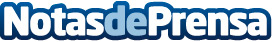 Consejos para salir más guapo en el perfil de Instagram por el Dr. Diego Tomás IvancichSegún la Sociedad Española de Medicina Estética un alto porcentaje de la población se ha sometido a algún tipo de retoque estético, debido, en parte, a la presión que ejercen las RRSS sobre su físico. Salir guapo en Instagram se ha convertido para muchos en una necesidad y tomar numerosas fotografías antes de elegir, es la rutina de muchos. El Dr Diego Tomás Ivancich, especialista en cirugía plástica, estética y reparadora, aporta los mejores tips para salir bien en las fotos y selfies de InstagramDatos de contacto:Dr. Diego Tomás Ivancich915 56 78 15Nota de prensa publicada en: https://www.notasdeprensa.es/consejos-para-salir-mas-guapo-en-el-perfil-de Categorias: Imágen y sonido Moda Madrid Entretenimiento E-Commerce Belleza http://www.notasdeprensa.es